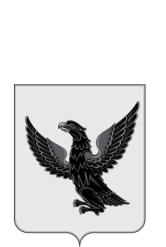 АДМИНИСТРАЦИЯ ГОРОДСКОГО ПОСЕЛЕНИЯ «НЕРЧИНСКОЕ»РАСПОРЯЖЕНИЕ « 10 »  февраля  2022 года                                                                          № 116 г. НерчинскОб утверждении схемы размещения нестационарных торговых объектов на территории городского поселения «Нерчинское» Во исполнение Федерального Закона от  28.12.2009 года № 381 –ФЗ «Об основах государственного регулирования торговой деятельности в Российской Федерации»,  Федерального Закона от 24.07.2007 года № 209 –ФЗ «О развитии малого и среднего предпринимательства в Российской Федерации», в соответствии с приказом Министерства экономического развития  Забайкальского края от 22.09.2010 года № 115-од «Об установлении порядка разработки и утверждения органами местного самоуправления  схем размещения нестационарных торговых объектов»:          1.   Утвердить Схему размещения нестационарных торговых объектов на территории городского поселения «Нерчинское»  (прилагается);        2. Схемой размещения нестационарных торговых объектов предусматривается размещение не менее чем шестьдесят процентов нестационарных торговых объектов, используемых субъектами малого или среднего предпринимательства, осуществляющими торговую деятельность, от общего количества нестационарных торговых объектов;        3. Включение нестационарных объектов торговли в схему осуществляется в целях достижения установленных нормативов обеспеченности населения площадью торговых объектов, повышения доступности товаров для населения, размещения торговых объектов, используемых субъектами малого и среднего предпринимательства, осуществляющими торговую деятельность;         4. Настоящее решение обнародовать на информационных стендах городского поселения «Нерчинское» или на официальном сайте городского поселения «Нерчинское» в информационно-телекоммуникационной сети «Интернет»;                       5.  Контроль за исполнением  настоящего распоряжения оставляю за собой.Глава городскогопоселения «Нерчинское»                                                            Р.В СенотрусовПриложение № 1                                                                                                                      к распоряжению администрации                                                                                                                                          городского поселения «Нерчинское»                                                                                                                                        от «___» ______2022 года № ___Схемаразмещения нестационарных торговых объектовна территории городского поселения «Нерчинское»________________________* - место нахождения нестационарных торговых объектов, используемых только субъектами малого или среднего предпринимательства, осуществляющих торговую деятельность, (предусматривается размещение не менее чем шестьдесят процентов нестационарных торговых объектов, используемых субъектами малого или среднего предпринимательства, осуществляющими торговую деятельность, от общего количества нестационарных торговых объектов).№п/пМесто нахождения нестационарного торгового объектаСпециализация нестационарного торгового объекта (универсальный, специализированный)Тип торгового объекта, используемого для осуществления торговой деятельности (павильон, киоск, палатка, торговый автомат и иное временное сооружение)Срок осуществления торговой деятельностиПлощадь нестационарного торгового объекта (кв. м.)Режим работы1.г. Нерчинск, Студгородок, район остановки Аграрного техникумаПодгорбунский А.ФУниверсальный Киоскс 01.08.2019 г.по 01.08.2022 г.30 кв. м.10.00-18.00без выходных дней2.	г. Нерчинск, ул.Красноармейская, остановкаПодгорбунский А.Ф	ПродовольственныйПавильонС 31.12.21 по 30.12.2024г.30 кв.м10.00-20.00без выходных дней3.г. Нерчинск,               ул. Советская,26, около Сбербанка России*Договор расторгнутУниверсальныйКиоск (печатные изделия)5,6 кв. м.4.г. Нерчинск,         ул. Советская, 26, около Сбербанка России*Одинаев Х.КПродовольственныйОстановочный павильонС 04.05.2021 по 04.05.2023г18 кв. м10.00-18.005.г. Нерчинск,  ул. Тетерина-Петрова, д.1в*Анцыферова Л.ИУниверсальныйПавильон передвижной с 01.11.2021 г. по 01.10.2023 г.20 кв. м.9.00-19.00без выходных дней6.Г.Нерчинск, ул.Красноармейская район ДЮСШаЗакиров Х.СПродовольственныйПавильонС 01.08.2019 по 1.08.202220 кв.м10.00-18.00